Ukeplan Uke 18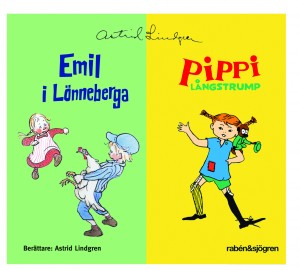 Uke 18 LEKSER:Gode hjelpere uke 18: Sigrid og Madelenemarthe.gullberg.larsen@inderoy.kommune.no     Tlfnr: 41507280                                                                     Hilsen MartheMandagTirsdagTirsdagOnsdagTorsdagFredag1.NorskBokukeMorgensaml.09.25Fysisk aktivitetMatteFysisk aktivitetMatteFRIFys.aktBokukeFys.aktNaturfag2.NorskBokukeMorgensaml.09.25NorskNorskFRIFys.aktBokukeMitt Valg09.45-10.10FriminuttFriminuttFriminuttFriminuttFriminuttFriminutt10.10-10.30MatMatMatMatMatMat3.EngelskMHGr. 2EngGr. 1NaturfagNorsk4.KRLEMHKuHåEngelskmellomtrinnMatte12.00-12.30Friminutt5.MatteSpise mat som er laget på MHSpise mat som er laget på MHMusikkEngelsk6.MatteGymLÆRINGSMÅL I UKE  18:Norsk: Jeg har skrevet en biografi om Astrid Lindgren.Matematikk: Jeg kan forklare forskjellen på partall, oddetall og primtall Engelsk: Jeg kan noen uregelrette verb.Naturfag: Jeg kan forklare hva som skjer når vi lager lyd. KRLE: Jeg vet at Jødenes hellige hus heter synagoge. Ukas gloser: Drive- Kjøre               Dig- Grave            Draw- Tegne                 Drink- DrikkeDrove- Kjørte            Dug- Gravde         Drew- Tegnet               Drank- DrakkTIL TIRSDAGTIL ONSDAGTIL TORSDAGTIL FREDAG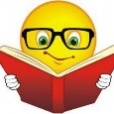 LESEBINGO HELE UKALESEBINGO HELE UKALESEBINGO HELE UKALESEBINGO HELE UKAMATEMATIKK UKESLEKSE:
Gjør 10 oppgaver fra s. 10, 11, 22 og 23MATEMATIKK UKESLEKSE:
Gjør 10 oppgaver fra s. 10, 11, 22 og 23MATEMATIKK UKESLEKSE:
Gjør 10 oppgaver fra s. 10, 11, 22 og 23MATEMATIKK UKESLEKSE:
Gjør 10 oppgaver fra s. 10, 11, 22 og 23NORSK:Språkbok/skrivebok:Les s. 174-178Gjør oppgave 4 a-b og c s. 179NORSK:Leseboka/skriveboka:Les s. 171-177Gjør oppgave 6a s. 183Husk klær til utegym: Vi øver til stafettNORSK:Leseboka/skriveboka:178-182Gjør oppgave 4 og 5Husk klær til utegym: Vi øver til stafettENGELSK:Spor 1: Textbook: Les s. 104-105 høyt for en voksen 3 ganger.Workbook: oppgave 145 s. 73.Spor 2: Textbook/skrivebok:Les s. 108-111 høyt for en voksen. Activity s. 111- skriv svar i skriveboka di.Spor 3: Textbook/skrivebok:Les s. 112-113Activity s.113- skriv svar på spørsmålene I skriveboka di.NORSK:Leseboka/skriveboka:Les s. 171-177Gjør oppgave 6a s. 183Husk klær til utegym: Vi øver til stafettNORSK:Leseboka/skriveboka:178-182Gjør oppgave 4 og 5Husk klær til utegym: Vi øver til stafettENGELSK:Spor 1: Textbook: Les s. 104-105 høyt for en voksen 3 ganger.Workbook: oppgave 145 s. 73.Spor 2: Textbook/skrivebok:Les s. 108-111 høyt for en voksen. Activity s. 111- skriv svar i skriveboka di.Spor 3: Textbook/skrivebok:Les s. 112-113Activity s.113- skriv svar på spørsmålene I skriveboka di.ENGELSK:Spor 1: Skriveboka: Skriv av ukas gloser og lag 4 setninger hvor du bruker ordene drink, drank, drive og drove.Spor 2: Skriveboka: Skriv av ukas gloser og lag setninger der du bruker hvert av ordene.Workbook: s. 75Spor 3: Skriveboka: Skriv av ukas gloser og lag setninger der du bruker et av ordene i hver setning.Workbook: s. 75MUSIKK:Gå inn på korarti.no og øv på Potpurri-Norge i rødt, hvitt og blått